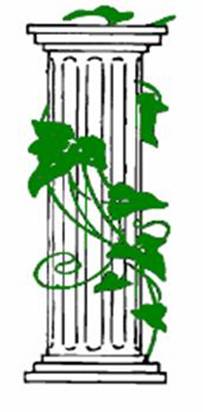 APPLICATION FOR EMPLOYMENTThe Baptist Manor is an At-Will and Equal Opportunity Employer, and therefore complies with the laws prohibiting discrimination on such factors as race, color, religion, gender, sexual orientation, age, national origin, martial or military status, gender identity and expression and disability. Under the Michigan handicapper’s Civil Rights Act, an employer has a legal obligation to accommodate and employee’s or job applicant’s handicap unless the accommodation would impose undue hardship on the employer. If you require an accommodation in the application process, please advise.Position Applied for: __________________________________	Expected Hourly Rate: ____________________How did you hear about The Baptist Manor? ________________________________________________________Please provide any additional information such as special skills, training, management experience, equipment operation or qualifications you feel will be helpful to us in considering your application.  _________________________________________________________________________________________________________________PLEASE FILL IN ALL INFORMATION AND PRINT CLEARLYName _______________________________________________________________________________________              Last						Middle	                   			     FirstPresent Address _______________________________________________________________________________                                 Address				City			State	                        ZipHow long have you lived there? ______________________________________________Are you 18 years or older?   _________Yes   __________ NoAre there any hours or days of the week you cannot work?  _________________  If so, when? ________________Type of Employment:  Full time ______________     Part-time _______________Are you employed now? _________________    May we contact your present employer?  ____________________Did you ever apply to this company before?  ___________ Yes  _____________ No    Where? _________________Under what name?  __________________________________________ When? ___________________________EDUCATIONDo you have U.S. Military experience? ______________________          Date entered ________________________Branch: _________________________  Date of Discharge ________________________ Honorably? ___________Are you presently in the National Guard or Service? __________________________________________________Are you lawfully entitled to be employed in the United States?   ____________Yes       _____________ NoHave you ever been convicted of a felony offense?      _______________Yes    ________________ NoIf so, date and place where offense occurred. _________________________________________________________________________________________________________________________________________________________________________________________________________________________________________________REFERENCES:  List three individuals not related to you, who you have known for at least one year.CURRENT AND FORMER EMPLOYERS: (Most Recent One First)May we Contact the Employers Listed?  _____________Yes     ________________ NoIf not, which one(s)?  ___________________________________________________________________________*	*	*	*Please read the following statement carefully before signing to indicate your understanding.	I understand that, prior to being offered employment; I may be requested to take an employment examination. In the event that I have a disability that will affect my ability to take the test, I will so inform The Baptist Manor prior to the administration of the test so that a reasonable accommodation can be made. The Baptist Manor reserves the right to require medical documentation regarding the need for accommodation.	I certify that the facts contained in this application are true and complete to the best of my knowledge and understand that, if employed; falsified statements on this application may result in my termination.	I understand and agree that, if hired, my employment is for no definite period and may, regardless of the date of payment of my wages and salary, be terminated with or without cause, at any time, with or without notice.	I authorize investigation of all statements contained in this application for any employment-related purpose. I release the listed references and all employers, except those specifically noted on previous page, to provide you with any and all applicable information they may have. I hereby release these references and former employers form all liability for any information they may give to you.	Signature								Date								FOR EMPLOYER USE ONLYInterviewed By: ________________________________ Date: _____________ Hired:  ________Yes   ________NoStarting Date: _______________________ Position: _____________________________ Wage: _______________Expected Number of Hours Per Week: ____________________________  Wage Allocated to: ________________Comments:  _________________________________________________________________________________________________________________________________________________________________________________________________________________________________________________________________________________________________________________________________________________________________________DISCLOSURE TO EMPLOYMENT APPLICATIONREGARDING PROCUREMENT OFA CRIMINAL BACKGROUND CHECKIn connection with your application for employment with The Baptist Manor, we may procure a consumer report on you as part of the process of considering your candidacy as an employee. In the event that information for the report is utilized in whole or in part in making an adverse decision with regard to your potential employment, before making the adverse decision, we will provide you with a copy of the consumers report and a description in writing of your rights under the federal Fair Credit Reporting Act.The Fair Credit Reporting Act gives you specific rights in dealing with consumer reporting agencies. On the back of this release is a summary of these rights.By your signature below, you hereby authorize us to obtain a consumer report and/or an investigative report about you in order to consider you for employment.Applicant’s Name: ________________________________________________________________		           (PLEASE PRINT)Applicant’s Address: ______________________________________________________________		         _____________________________________________________________			CITY					STATE		ZIP __________________________________________________		______________________________    Signature								 DateSocial Security Number:   XXX-XX-_______________ (last 4 digits only please)Please give original with Summary of Rights printed on the back to the applicant.  Retain a copy.A Summary of Your Rights Under the Fair Credit Reporting ActThe Federal Fair Credit Reporting Act (FCRA) is designed to promote accuracy, fairness, and privacy of information in the files of every “Consumer Reporting Agency” (CRA).  Most CRA’s are credit bureaus that gather and sell information about you – such as you pay your bills on time or have filed bankruptcy – to creditors, employers, landlords, and other businesses.  You can find the complete text of the FCRA, 15 U.S.C. 1681-1681u, at the Federal Trade commission’s web site (http://www.ftc.gov).  The FCRA give you specific rights, as outlined below.  You may have additional rights under state law.  You may contact state or local consumer protection agency or a state attorney general to learn those rights.You must be told if information in your file has been used against you.  Anyone who uses information from a CRA to take action against you – such as denying an application for credit, insurance, or employment – must tell you, and give you the name, address and phone number of the CRA that provided the consumer report.You can find out what is in your file.  At your request, a CRA must give you the information in your file, and a list of everyone who has taken action against you because of information supplied by the CRA, if you request the report within 60 days of receiving notice of the action.  You also are entitled to one free report every twelve months upon request if you certify that (1) you are unemployed and plan to seek employment within 60 days, (2) you are on welfare, or (3) your report is inaccurate due to fraud.  Otherwise, a CRA may charge you up to eight dollars.You can dispute inaccurate information with the CRA.  If you tell a CRA that your file contains inaccurate information, the CRA must investigate the items (usually within 30 days) by presenting to it information source all relevant evidence you submit, unless your dispute is frivolous.  The source must review your evidence and report its findings to the CRA.  (The source also must advise national CRA’s – to which it has provided the data – of any error.)  The CRA must give you a written report of the investigation and a copy of your report if the investigation results in any change.  If the CRA’s investigation does not resolve the dispute, you may add a brief statement to your file.  The CRA must normally include a summary of your statement in future reports.  If an item is deleted or a dispute statement is filed, you may ask that anyone who has recently received your report be notified of the change.Inaccurate information must be corrected or deleted.  A CRA must remove or correct inaccurate or unverified information from its files, usually within 30 days after you dispute it.  However, the CRA is not required to remove accurate data from your file unless it is outdated (as described below) or cannot be verified.  If your dispute results in any change to your report, the CRA cannot reinsert into your file a disputed item unless the information source verifies its accuracy and completeness. In addition, the CRA must give you a written notice telling you it has reinserted the item.  The notice must include the name, address and phone number of the information source.You can dispute inaccurate items with the source of the information.  If you tell anyone – such as a creditor who reports to a CRA – that you dispute an item, they may not then report the information to a CRA without including a notice of your dispute.  In addition, once you’ve notified the source of the error in writing, it may not continue to report the information if it is, in fact, an error. Outdated information may not be reported.  In most cases, a CRA may not report negative information that is more than seven years old; ten years for bankruptcies.Access to your file is limited.  A CRA may provide information about you only to people with a need recognized by the FCRA – usually to consider an application with a creditor, insurer, employer, landlord, or other business.Your consent is required for reports that are provided to employers, or reports that contain medical information.  A CRA may not give out information about you to your employer, or perspective employer, without your written consent.  A CRA may not report medical information about you to creditors, insurers, or employers without your permission.You may choose to exclude your name from CRA lists for unsolicited credit and insurance offers.  Creditors and insurers may use file information as the basis for sending you unsolicited offers of credit or insurance.  Such offers must include a toll-free phone number for you to call if you want your name and address removed from future list.  If you call, you must be kept off the list for two years.  If you request, complete, and return the CRA form provided for this purpose, you must be taken off the lists indefinitely.You may seek damages from violators.  If a CRA, a user or (in some cases) a provider of CRA data, violates the FCRA, you may sue them in state or federal court.The FCRA gives several different federal agencies authority to enforce the FCRA:For Questions or Concerns Regarding:	Please Contact:CRA’s. Creditors and others not below	Federal Trade Commission	Consumers Response Center	FRCA	Washington, DC 20580National banks, federal branches/agencies	Office of the Controller of theof foreign banks (word “National” or initials	Currency/Compliance“N.A.” appear in or after bank’s name)	Mail Stop 6-6	Washington, DC 20219Federal Reserve System member banks	Federal Reserve Board(except national banks, and federal 	Consumer & Communitybranches/agencies of foreign banks)	Washington, DC 20551	202-452-3693Savings associations and federally chartered	Office of Thrift Supervisionsavings banks (“Federal” or initials “FSB”	Consumer Programsappear in federal institution’s name)	Washington, DC 20552	800-842-6929Federal credit unions (words “Federal	National Credit Union AdminCredit Union” appear in institution’s name)	1775 Duke Street	Alexandria, VA 22314	703-518-6360State-chartered banks that are not members	Federal Deposit Insuranceof the Federal Reserve System	Division of Compliance & 	Consumer Affairs	Washington, DC 20429	800-934-FDICAir, surface, or rail common carriers	Department of Transregulated by former Civil Aeronautics	Office of Financial MgmtBoard of Interstate Commerce	Washington, DC 20590Commission	202-366-1306Activities subject to the Packers and	Department of AgricultureStockyards Act, 1921	Office of Deputy	Administrator GIPSA	Washington, DC 20250		202-720-7051NAME AND ADDRESS OF SCHOOLNO. OF YEARS ATTENDEDDID YOUGRADUATE?SUBJECT/MAJORHigh SchoolCollegeSpecialized TrainingNAMEADDRESS AND TELEPHONERELATIONSHIPYEARS ACQUAINTEDDATE MONTH/YEARNAME, ADDRESS AND TELEPHONE NO. OF EMPLOYERSALARY: STARTING/ENDINGLAST POSITION HELD/RESPONSIBLITIESREASON FOR LEAVINGFrom:To:Supervisor:___________________________Company:___________________________Phone: ____________________From:To:Supervisor:___________________________Company:___________________________Phone: ____________________From:To:Supervisor:___________________________Company:___________________________Phone: ____________________From:To:Supervisor:___________________________Company:___________________________Phone: ____________________